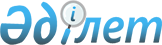 О внесении дополнений в совместный приказ и.о. Председателя Агентства Республики Казахстан по регулированию естественных монополий от 18 августа 2006 года № 208-ОД и Министра транспорта и коммуникаций Республики Казахстан от 21 августа 2006 года № 212 "Об утверждении перечня видов деятельности, технологически связанных с регулируемыми услугами (товарами, работами) магистральной железнодорожной сети"
					
			Утративший силу
			
			
		
					Совместный приказ и.о. Председателя Агентства Республики Казахстан по регулированию естественных монополий от 12 августа 2009 года № 271-ОД и и.о. Министра транспорта и коммуникаций Республики Казахстан от 12 августа 2009 года № 357. Зарегистрирован в Министерстве юстиции Республики Казахстан 20 августа 2009 года № 5753. Утратил силу совместным приказом Министра национальной экономики Республики Казахстан от 6 апреля 2020 года № 25 и и.о. Министра индустрии и инфраструктурного развития Республики Казахстан от 13 апреля 2020 года № 199.
      Сноска. Утратил силу совместным приказом Министра национальной экономики РК от 06.04.2020 № 25 и и.о. Министра индустрии и инфраструктурного развития РК от 13.04.2020 № 199 (вводится в действие по истечении десяти календарных дней после дня его первого официального опубликования).
      В соответствии с пунктом 1-1 статьи 18-1 Закона Республики Казахстан "О естественных монополиях и регулируемых рынках" ПРИКАЗЫВАЕМ:
      1. Внести в совместный приказ и.о. Председателя Агентства Республики Казахстан по регулированию естественных монополий от 18 августа 2006 года № 208-ОД и Министра транспорта и коммуникаций Республики Казахстан от 21 августа 2006 года № 212 "Об утверждении перечня видов деятельности, технологически связанных с регулируемыми услугами (товарами, работами) магистральной железнодорожной сети" (зарегистрированный в Реестре государственной регистрации нормативных  правовых актов за № 4373, опубликованный 15 сентября 2006 года в  Юридической газете" № 166 (1146) и 7 октября 2006 года в "Официальной газете" № 41 (303)) с внесенными изменениями и дополнениями совместным приказом Председателя Агентства Республики Казахстан по регулированию естественных монополий от 28 ноября 2007 года № 302-ОД и Министра транспорта и коммуникаций Республики Казахстан от 17 ноября 2007 года № 240 "О внесении изменения и дополнений в совместный приказ исполняющего обязанности Председателя Агентства Республики Казахстан по регулированию естественных монополий от 18 августа 2006 года № 208-ОД и Министра транспорта и коммуникаций Республики Казахстан от 21 августа 2006 года № 212 "Об утверждении перечня видов деятельности, технологически связанных с регулируемыми услугами товарами, работами) магистральной железнодорожной сети" (зарегистрированный в Реестре государственной регистрации нормативных правовых актов за № 5039, опубликованный в "Юридической газете" от 9 января 2008 года № 2 (1402), Собрании актов центральных исполнительных и иных центральных государственных органов Республики Казахстан № 1 от 27 марта 2008 года) следующие дополнения:
      Перечень видов деятельности, технологически связанных с регулируемыми услугами (товарами, работами) магистральной железнодорожной сети, утвержденный указанным приказом:
      дополнить пунктами 15, 16, 17, 18, 19 следующего содержания:
      "15. Производство локомотивов.
      16. Производство запасных частей к локомотивам.
      17. Перевозка грузов в контейнерах и грузовых вагонах
      18. Производство пассажирских и грузовых вагонов.
      19. Производство запасных частей к пассажирским и грузовым вагонам.".
      2. Департаменту по регулированию в сфере железнодорожного транспорта, гражданской авиации и портов Агентства Республики Казахстан по регулированию естественных монополий (Ибраева Г.К.) обеспечить в установленном законодательством порядке государственную регистрацию настоящего приказа в Министерстве юстиции Республики Казахстан.
      3. Департаменту административной работы Агентства Республики Казахстан по регулированию естественных монополий (Есиркепов Е.О.) после государственной регистрации настоящего приказа в Министерстве юстиции Республики Казахстан:
      1) обеспечить в установленном законодательством порядке его официальное опубликование в средствах массовой информации;
      2) довести его до сведения структурных подразделений и территориальных органов Агентства Республики Казахстан по регулированию естественных монополий.
      4. Контроль за исполнением настоящего приказа возложить на заместителя Председателя Агентства Республики Казахстан по регулированию естественных монополий Кудайбергенова Е.К. и Вице-министра транспорта и коммуникаций Республики Казахстан Бектурова А.Г.
      5. Настоящий приказ вводится в действие по истечении десяти календарных дней после дня его первого официального опубликования.
					© 2012. РГП на ПХВ «Институт законодательства и правовой информации Республики Казахстан» Министерства юстиции Республики Казахстан
				
И.о. Председателя Агентства
Республики Казахстан по
регулированию естественных монополий
К. Смагулов
И.о. Министра
транспорта и коммуникаций
Республики Казахстан
Д. Кутербеков